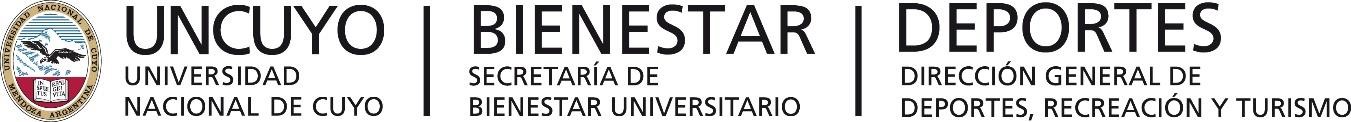 Horarios Deporte Universitario. Reapertura octubre 2020. Actividades Turnos y Espacios Turnos y Espacios Cupos Gimnasio Raúl Vázquez. José González. Agustín Ortiz. Laura Lelli. Claudia Rodríguez. Eduardo Minzer. Ivana Quiroga.  Lunes, miércoles y viernes 13 a 14.15 14.30 a 15.45 16 a 17.15 17.30 a 18.45 19 a 20.15 Martes y Jueves 13 a 14.45 15 a 16.45 17 a 18.45 19 a 20.15 12 por turno Cuda Prof. Pablo Vitale, Soledad Nadalich Martes y Jueves 14 hs Espacio libre y césped atrás de quincho 5 y 6 Martes y Jueves 14 hs Espacio libre y césped atrás de quincho 5 y 6 10 por turno Dru Prof. Guillermo Roldán, Soledad Nadalich Miércoles y viernes 16 hs Espacio libre y césped atrás de quincho 5 y 6 Miércoles y viernes 16 hs Espacio libre y césped atrás de quincho 5 y 6 10 por turno Local Power Prof. Natalia Castignani Martes y Jueves 15 hs Playón al lado quincho 5 y 6 Martes y Jueves 15 hs Playón al lado quincho 5 y 6 10 por turno Ritmos Prof. Fabiola Moyano  Martes y jueves 18.15 Playón al lado quincho 5 y 6  Martes y jueves 18.15 Playón al lado quincho 5 y 6 10 por turno Yoga.  Roberto Sánchez  Lu Mi 17 hs Césped frente al edificio.  Lu Mi 17 hs Césped frente al edificio. 10 por turno Kropp.  Prof. José González, Pedro Morcos.  Martes y Jueves 13 hs y a las 19 hs. Explanada frente a gimnasio de musculación. Martes y Jueves 13 hs y a las 19 hs. Explanada frente a gimnasio de musculación. 10 por turno Zumba.  Prof. Gaspar Vázquez.  Lunes y Miércoles 17 hs. Playón al lado quincho 5 y 6 Lunes y Miércoles 17 hs. Playón al lado quincho 5 y 6 10 por turno Acrobacias Aéreas. Prof. Mariela Cirot, Daniel Bernal, Rubén Sindoni. Martes y Miércoles 18 hs. Gimnasio nº1 Martes y Miércoles 18 hs. Gimnasio nº1 10 por turno Caminata Saludable. Prof. Jimena Díaz Martes y Jueves 14 hs. Espacio Libre Martes y Jueves 14 hs. Espacio Libre 10 por turno Tenis. Canchas. Prof. Walter Fernández. Lunes a viernes 13 a 18 hs Lunes a viernes 13 a 18 hs 2 por turno Fútbol Universitario Femenino. Celeste Álvarez  Lunes y Miércoles  14 a 15 Cancha sintética Lunes y Miércoles  14 a 15 Cancha sintética 10 por turno Fútbol Universitario Masculino. Javier Civelli. Malén Marini Martes y Jueves 14 a 15 Cancha sintética Martes y Jueves 14 a 15 Cancha sintética 10 por turno Fútbol Laboral. Fernando Bellido Lunes y Miércoles a las 17.45 Cancha sintética Lunes y Miércoles a las 17.45 Cancha sintética 10 por turno Vóley. Jimena Simoni Lunes y Miércoles 14 hs. Playón polideportivo. Lunes y Miércoles 14 hs. Playón polideportivo. 10 por turno Básquet. Luis Vásquez Miércoles y Viernes 16.30 hs Cancha playón sector 2 Miércoles y Viernes 16.30 hs Cancha playón sector 2 10 por turno 